          《在线课堂》学习单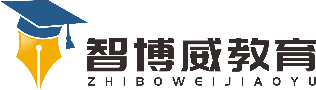 班级：                姓名：                 单元第6单元课题《语文园地六》温故知新一、背诵《悯农》,并默写。自主攀登1.给加点字补充音节。b__  g__    l__        y__       y__j__      sh__博 物 馆  展 览 馆   体 育 馆     研 究 所     哨 所 2. 用 o 圈出词语中写错的字，并在括号里改正过来。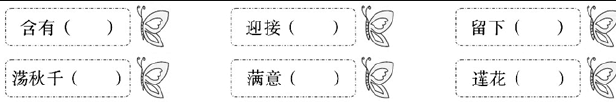 3.找出句子中的一组反义词填在括号里1.他并没有明说，只是用眼神暗示我。              (  )—(  )2.这件事情你可得保密，不能泄露半点儿消息。    (  )—(  )3.下课铃一响，原本安静的校园一下子喧闹起来。 (  )—(  ) 稳中有升图书角里的图书种类太多，为了便于同学们借阅，图书管理员们把图书进行了分类，请简单列举四类。________________      ________________________________      ________________说句心里话